Publicado en Elche el 07/12/2017 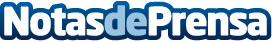 Podas Morell amplia su zona de atenciónLa empresa de podas y mantenimiento de palmeras de la comunidad Valenciana amplia sus zonas de trabajo a Murcia y AlmeriaDatos de contacto:Guru ComunicaciónNota de prensa publicada en: https://www.notasdeprensa.es/podas-morell-amplia-su-zona-de-atencion_1 Categorias: Recursos humanos Jardín/Terraza http://www.notasdeprensa.es